Język angielski – 17.04.2020 (pt)Topic: Słuchamy i czytamy historyjkę, opisujemy, co znajduje się w danym miejscu.Wprowadzenie do ćwiczeńPrzepisz proszę temat lekcji do zeszytu. Przed Tobą kolejna historyjka z naszej książki (strony 54-55).Tym razem nasi bohaterowie udadzą się na wycieczkę do Sydney (Australia).Historyjka – filmikObejrzyj historyjkę.Następnie spróbuj odpowiedzieć ustnie na pytanie: Dlaczego Molly prosi o gwizdek? W razie wątpliwości spójrz na historyjkę z dialogami.https://www.youtube.com/watch?v=i2gH17dD1jA&list=PLDee6s2yAuvslDxeHfAXNBunCkvwGiym5&index=5Historyjka z dialogamiPrzejrzyj proszę poniższe obrazki. Pojawiają się na nich dialogi, które usłyszałeś / usłyszałaś w historyjce.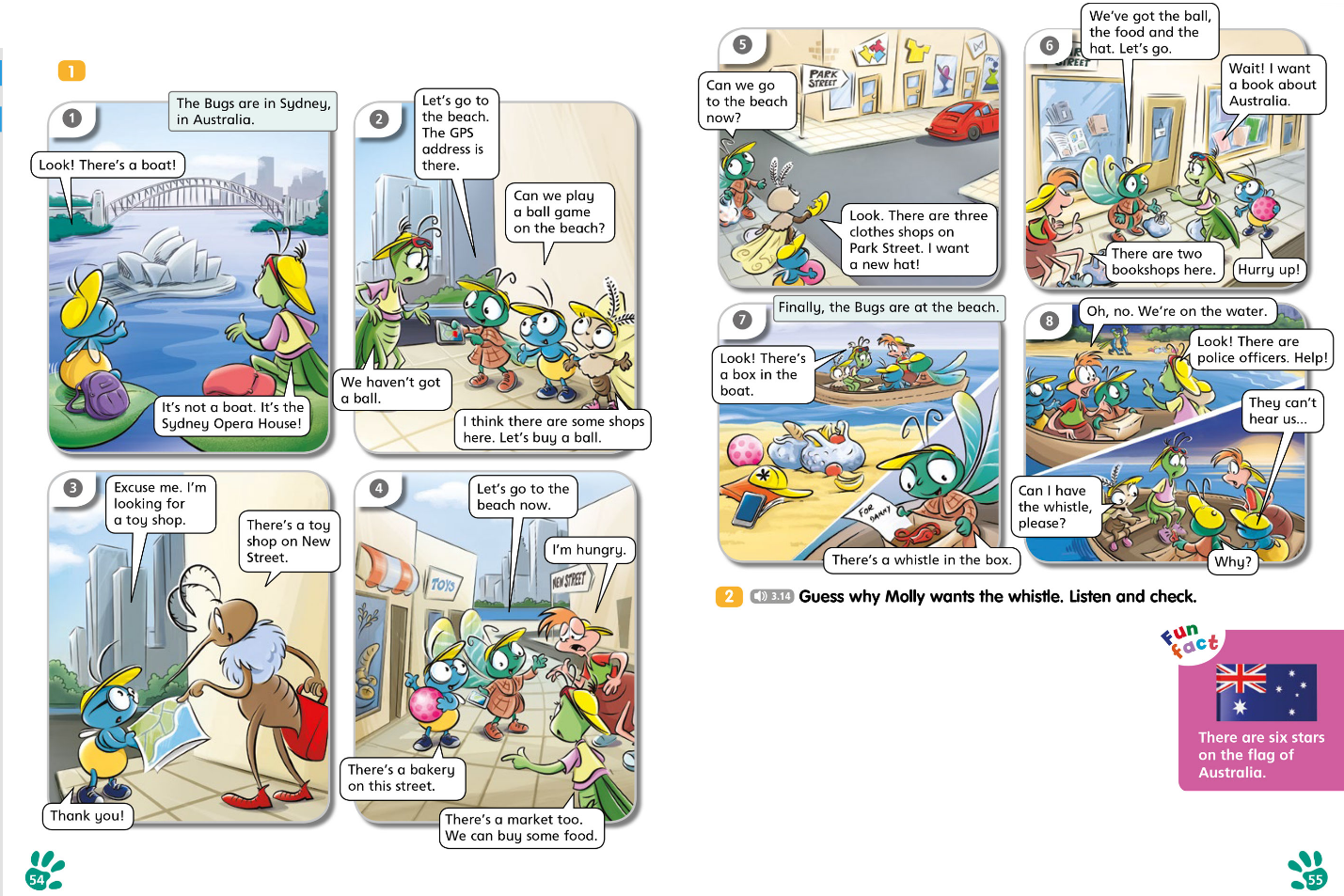 Ćwiczenia: Postaraj się zrobić poniższe ćwiczenia. Zrób tyle ile potrafisz. Jest to strona 52 w ćwiczeniach do języka angielskiego. W razie braku ćwiczeń i możliwości wydruku: - w ćwiczeniu 1: Wypisz w zeszycie nazwy sklepów, które znajdują się na ulicach: New Street i Park Street.Uzupełnij zdania.- w ćwiczeniu 2: Na podstawie historyjki, uzupełnij dialogi w zeszycie.Powodzenia! 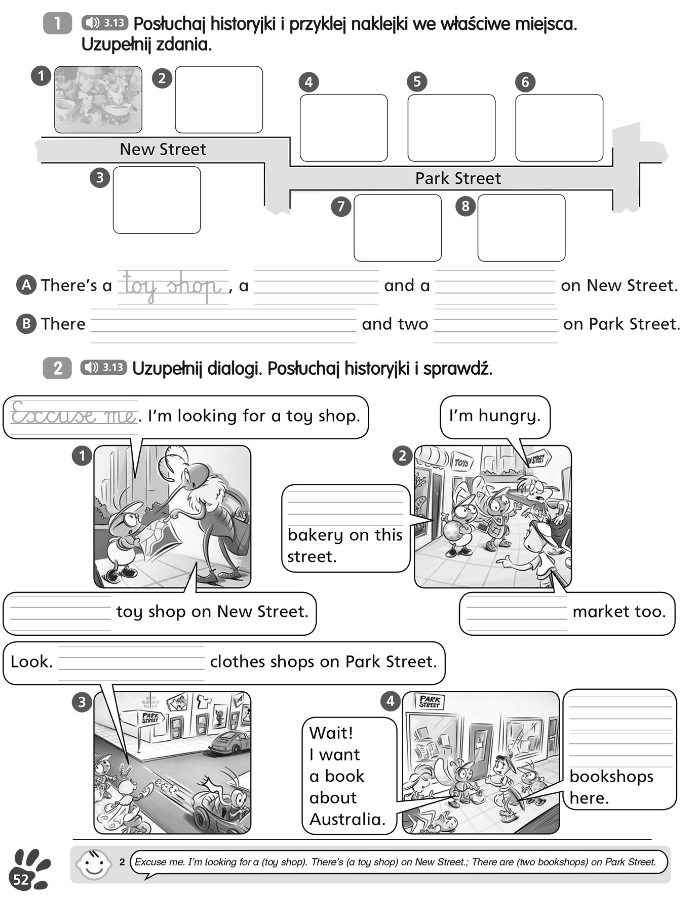 Nagranie do ćwiczeńDLA CHĘTNYCHSpike’s stickersSpróbuj zgadnąć jakie miejsce w miasteczku pokazuje Spike na swoich naklejkach.https://www.youtube.com/watch?v=w1LxjzDDyOg&list=PLDee6s2yAuvv09vSst9uh9kX_5filV6Xk&index=5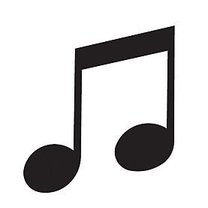 Ćwiczenia proszę odesłać w dowolnej formie (zdjęcie ćwiczeń, zdjęcie odpowiedzi w zeszycie) - do 24.04.2020 (pt) na adres: anna.janas@lodygowice.edu.pl